Publicado en Madrid, España el 08/09/2016 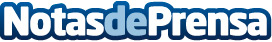 Preply anuncia el inicio de su concurso de ensayo 'El Impacto de las TIC en el Proceso Educativo'Con el objetivo de incrementar el interés sobre la educación en línea entre los jóvenes Preply anuncia el inicio de su segundo concurso de ensayo 'The impact of IT innovations on Educational Process'. La competición está dirigida a estudiantes de preparatoria, Universidad así cómo de Maestría y Doctorado. La competición estará abierta desde el 1 de Septiembre hasta el 25 de Octubre de 2016Datos de contacto:Jair BrenisCountry ManagerNota de prensa publicada en: https://www.notasdeprensa.es/preply-anuncia-el-inicio-de-su-concurso-de Categorias: Idiomas Educación Literatura Emprendedores E-Commerce Universidades http://www.notasdeprensa.es